        Информация по работе центра детского досуга «Акватика»      В КГУ «ОШ№ 4» г. Балхаш, ученики пришкольной летней площадки «Акватика» поучаствовали в городской викторине «Ертегілер әлемінде» который организовал досуговый центр «Балауса-2021» КГКП «Дворец школьников». Поздравляем наших активных учеников с полученными грамотами.                                                                                                Исп. Аманжолова М.Б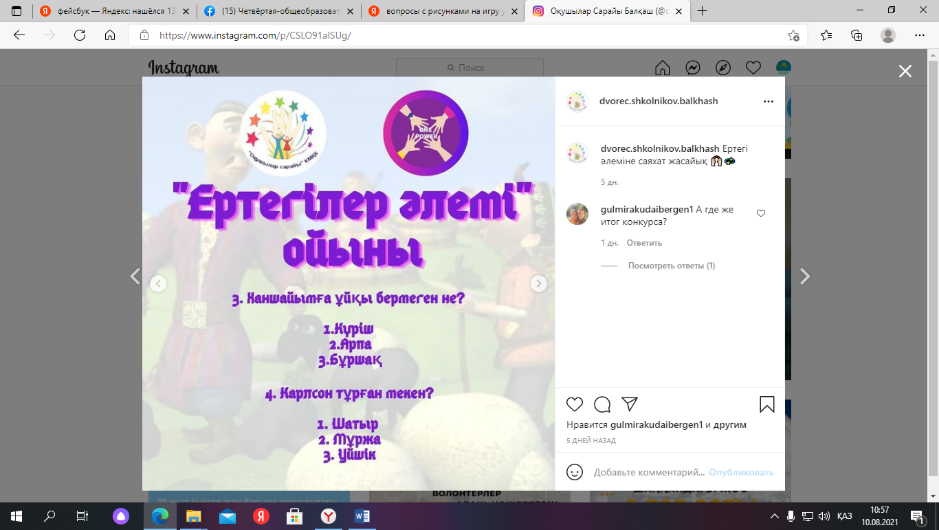 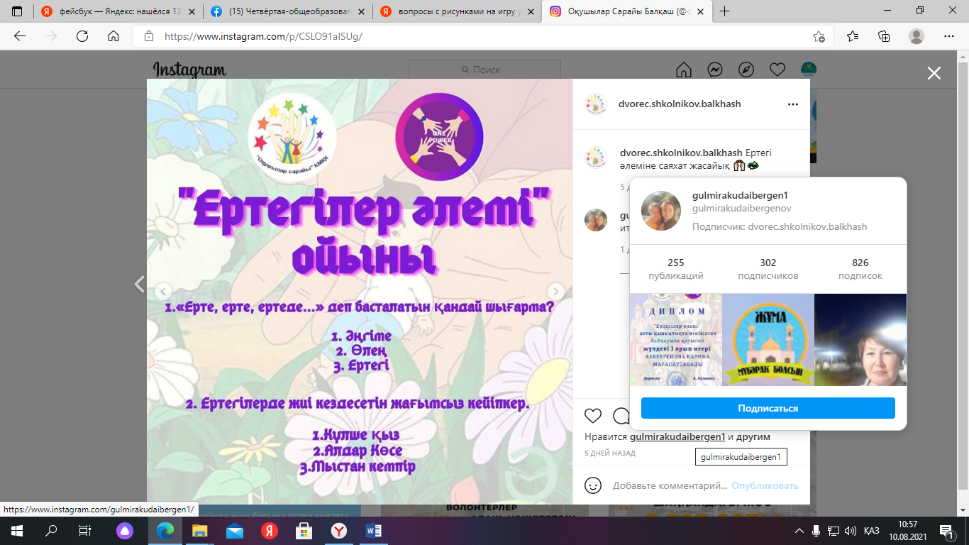 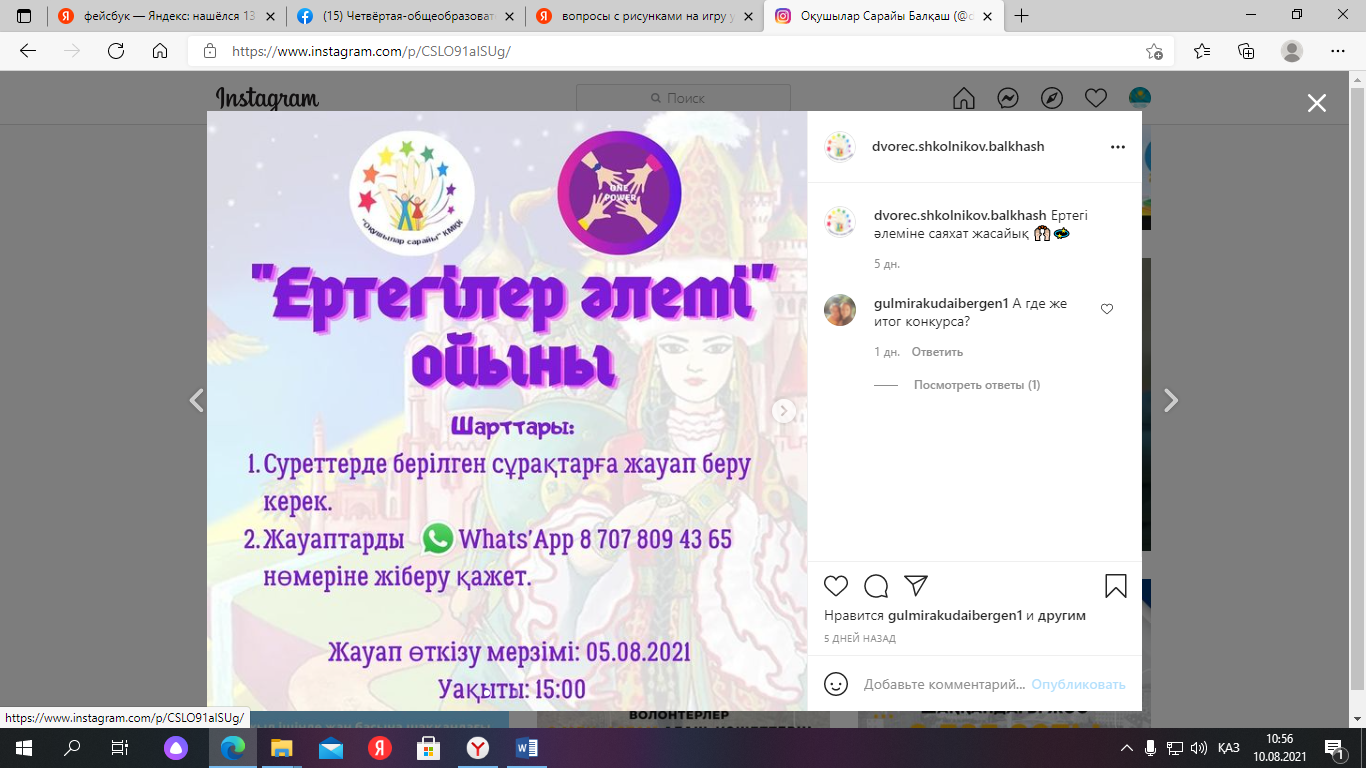 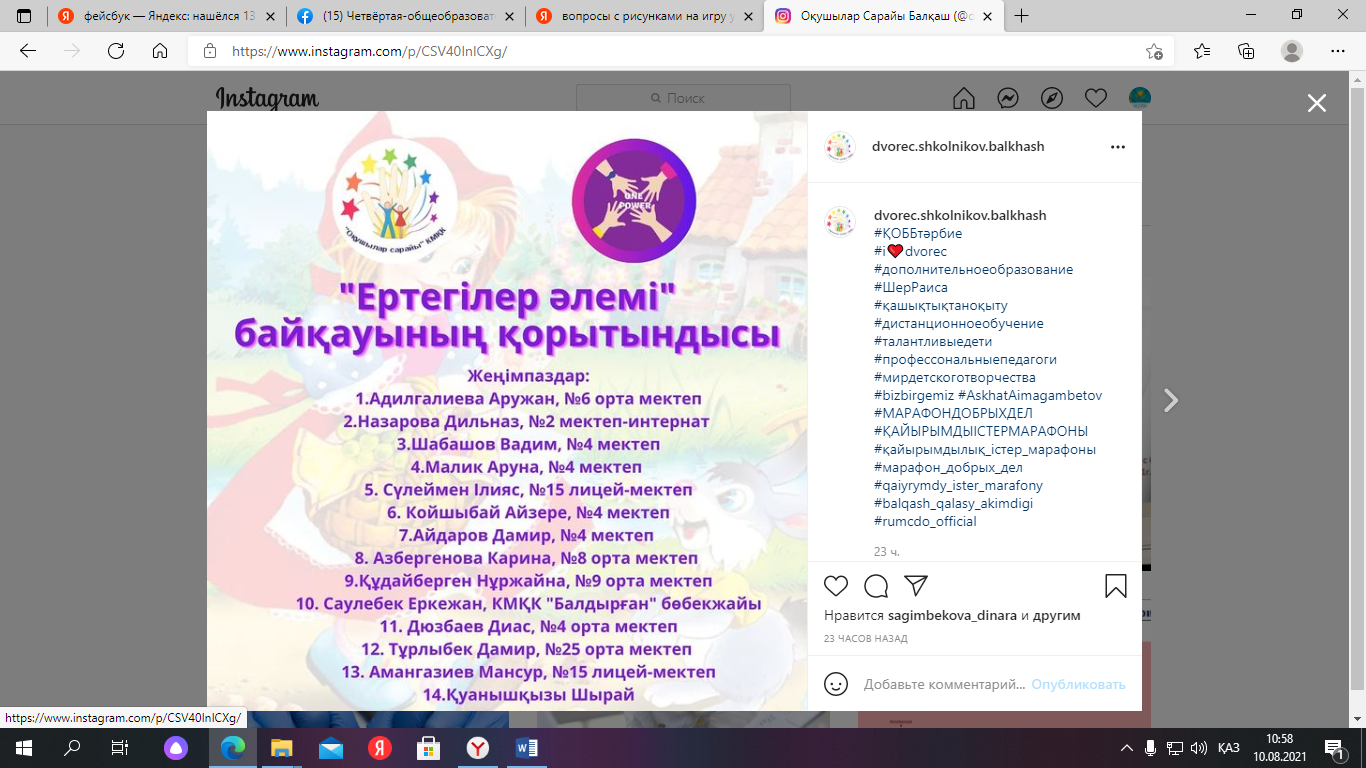 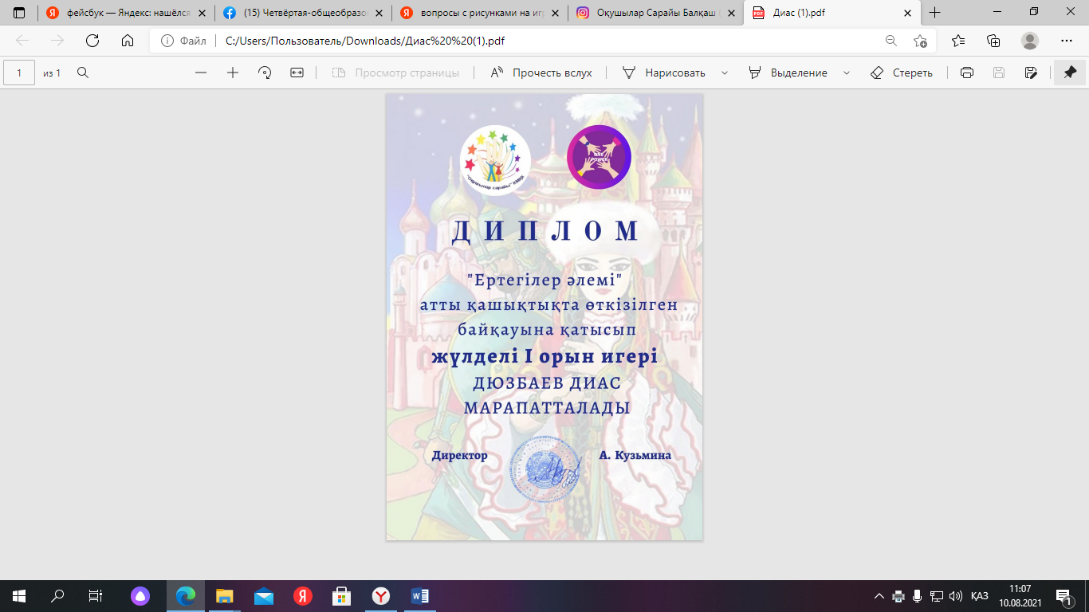 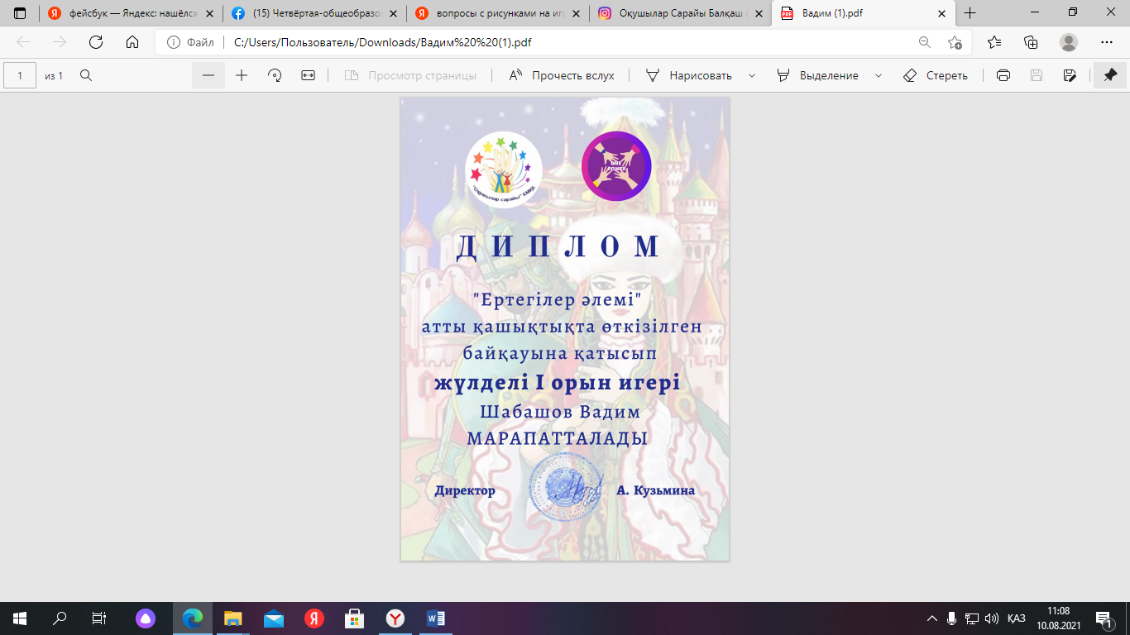 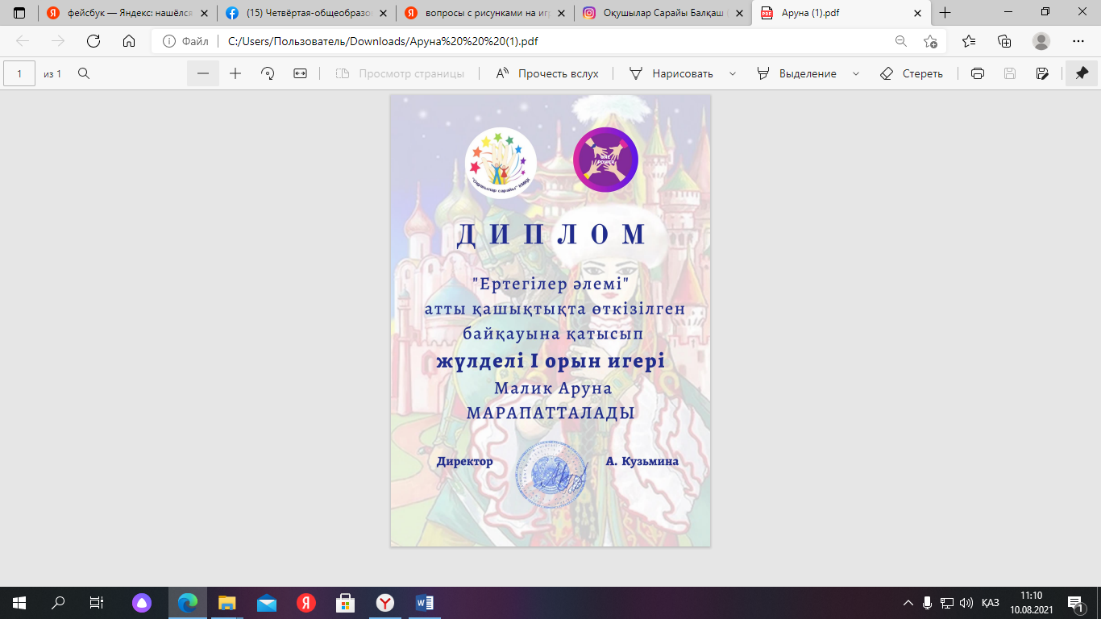 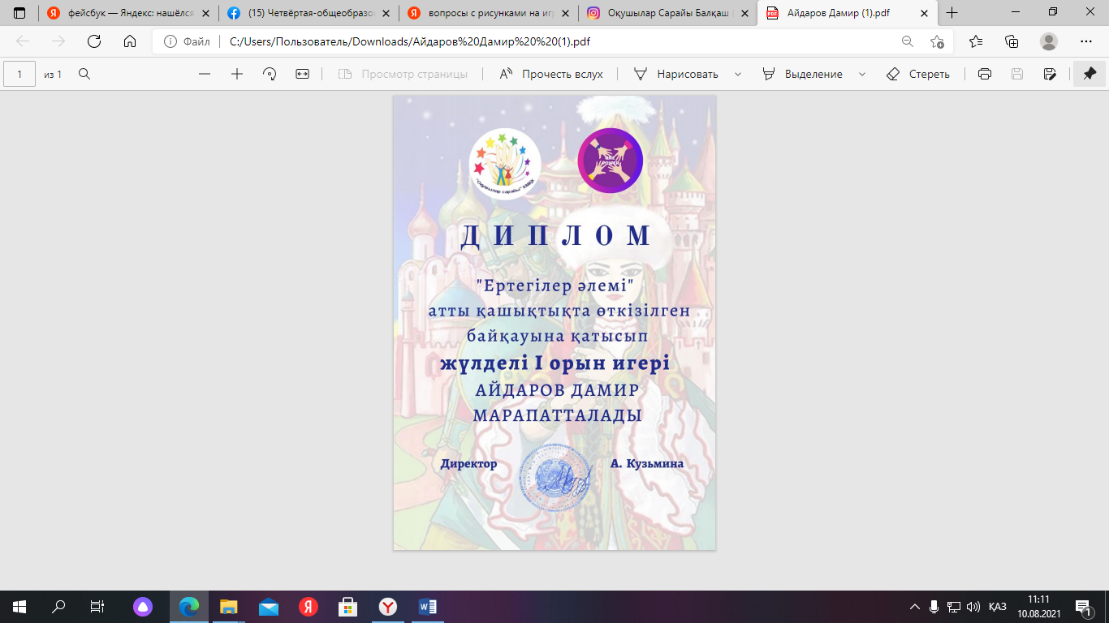 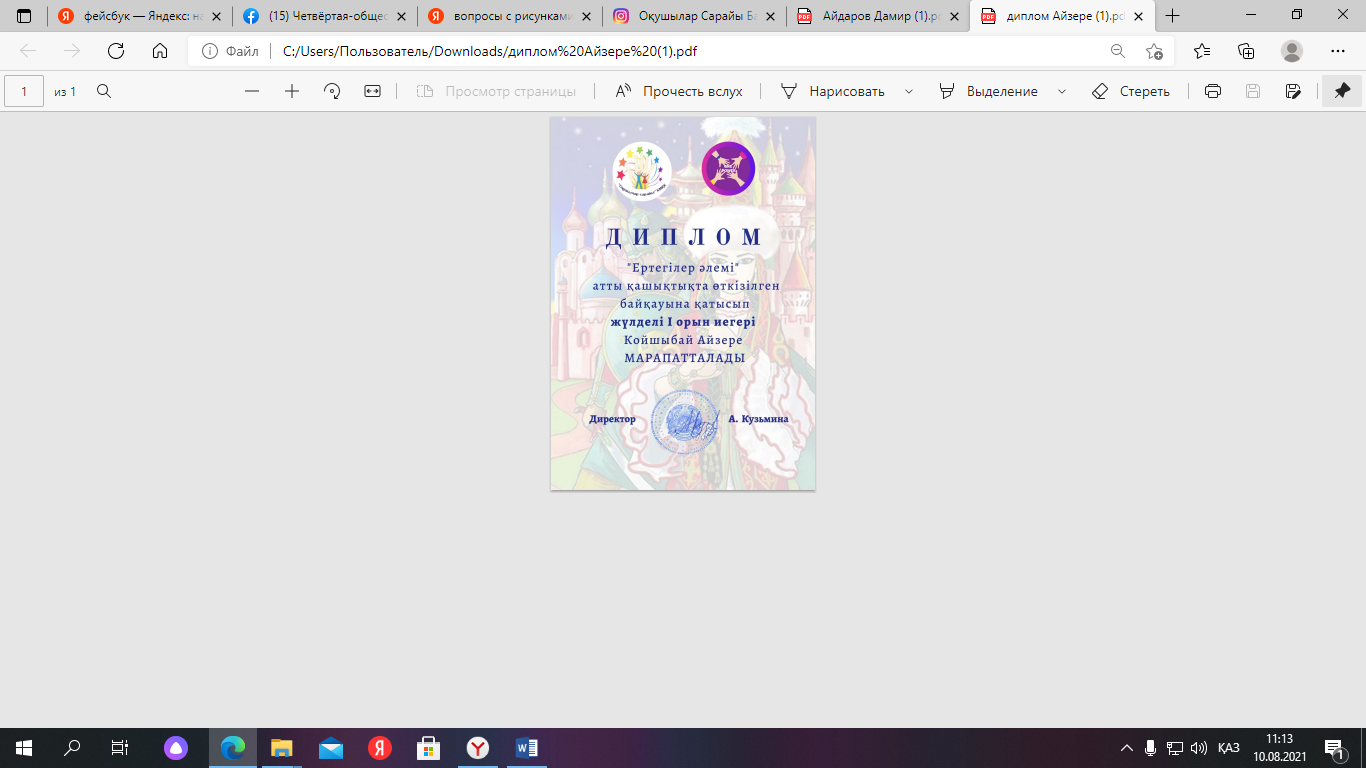 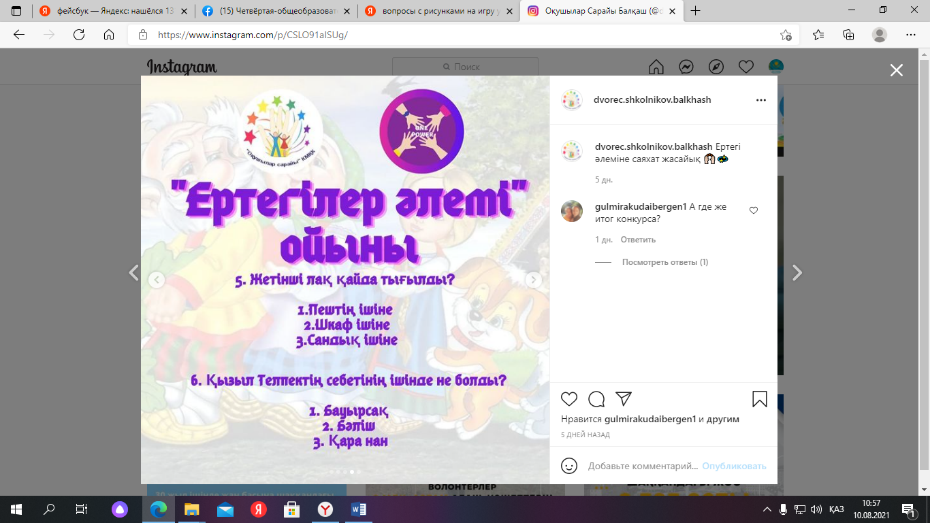 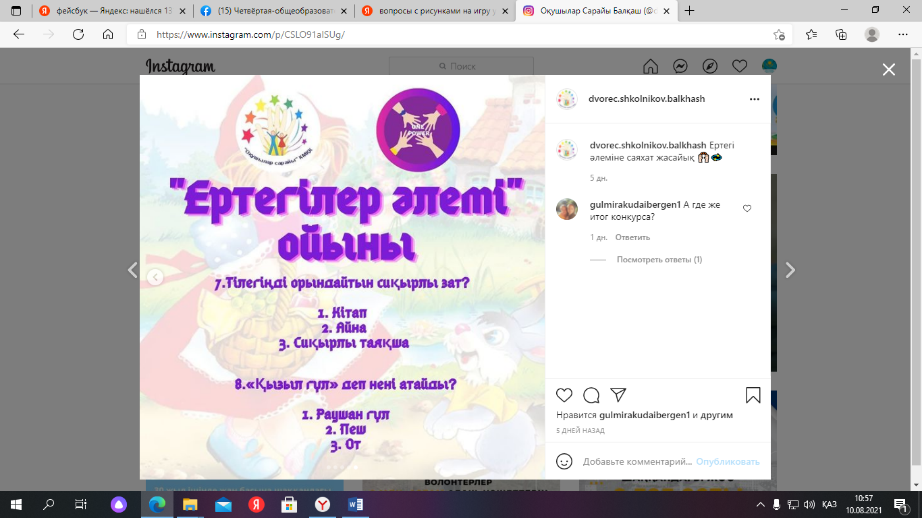 